بطاقة المصادقة العلمية لمشروع البحث التكويني الجامعي الجديد بعنوان السنة 20231/ معلومات خاصة بمشروع البحث :2/ بيانات تعريف رئيس مشروع البحث :3/ بيانات تعريف مخبر التوطين (إن وجد): 4/ اعضاء فرقة البحث :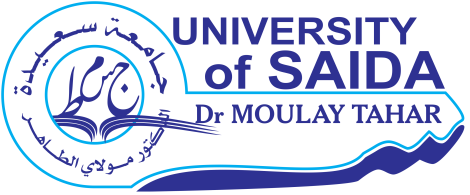 الجمهورية الجزائرية الديمقراطية الشعبيةوزارة التعليم العالي و البحث العلميجامعة سعيدة – د. مولاي الطاهر كلية ................................................................................................كلية ................................................................................................عنوان مشروع البحث: ............................................الميدان : .............................................. الشعبة :.............................................. الاختصاص :.............................................. اللقب و الاسم : ................................................الرتبة :...............................القسم : ................................................الهاتف :...............................إسم مخبر التوطين   ...................................................................لقب و إسم مدير المخبر: ....................................................................الر قماللقب و الاسمالرتبةالصفةمؤسسة الانتماء/ التسجيلالمشرف علىالاطروحةسنة أول تسجيل01رئيساجامعة سعيدة///////////////////////02عضوا20**/20**03عضوا20**/20**04عضوا20**/20**05عضوا20**/20**06عضوا20**/20**امضاء رئيس مشروع البحثرأي و تأشيرة مدير مخبر التوطين /أو رئيس الهيئة العلمية للقسم/ أو الكليةمحضر رقم ...... مؤرخ في ................ رأي و تأشيرة العميد/أو نائب العميد لما بعد التدرج والبحث العلمي (التاريخ، الأختام و التوقيع)